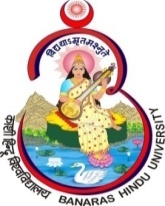 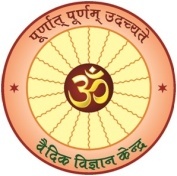 CENTRE FOR VEDIC SCIENCE Banaras Hindu UniversityVaranasi-221005NATIONAL WORKSHOPONVedic Jurisprudence & its impact on Contemporary World(वैदिक विधिशास्त्र एवं समसामयिक विश्व पर उसका प्रभाव)Registration FormDate: 22 - 23 February, 2020 (Saturday & Sunday) Programme Timing: 10:00 AM - 5:00 PMVenue: Seminar Hall Complex, Malaviya Mulya Anushilan Kendra,              Banaras Hindu University, Varanasi-221005 Name (Capital Letter) :...............................................................................................................Designation: ................................................................................................................................Address: ......................................................................................................................................Email:………………………………………..............................................................................Mobile No.: ................................................................................................................................Registration Fee: ........................................................................................................................* No accommodation will be provided to the participants.Signature